SUPPLEMENTARY MATERIALMaternal high-sucrose diet affects phenotype outcome in adult male offspring:  role of Zbtb16Elena Školníková, Lucie Šedová, Blanka Chylíková, Adéla Kábelová, František Liška, Ondřej Šeda Institute of Biology and Medical Genetics, First Faculty of Medicine, Charles University and the General University Hospital, Prague, Czech RepublicCorresponding author: Ondřej ŠedaInstitute of Biology and Medical Genetics First Faculty of Medicine, Charles University, Albertov 4, 12800 Prague 2, Czech RepublicTel: +420 224968180; email: oseda@lf1.cuni.czSupplementary Table 1: Diet compositionMacronutrient composition of standard and high-sucrose diets. ME – estimated metabolizable energy, MJ – megajoule, kg – kilogram, kJ – kilojoule. The amount of micronutrients and vitamins is identical in the two diets.Supplementary Table 2. The cholesterol content in 20 lipoprotein subfractions in adult control (ctl) SHR females, pregnant control SHR females, pregnant SHR females fed HSD, adult control SHR-Zbtb16 females, pregnant control SHR-Zbtb16 females and pregnant SHR-Zbtb16 females fed HSD. The allocation of individual lipoprotein subfractions to major lipoprotein classes is shown in order of particle’s decreasing size from top to bottom. The significance levels of group comparison by post hoc Fisher’s least significant difference test of two-way ANOVA with STRAIN and DIET as major factors are indicated as follows: * p<0.05, ** p<0.01, *** p<0.001. A represents differences between the pregnant control or pregnant HSD group and their adult control group, P represents differences between the pregnant control and pregnant HSD group in the same strain. Strain differences are represented by hashtags (#) and they correspond to the pairwise groups (adult SHR control – adult SHR-Zbtb16 control).Supplementary Table 3. The triacylglycerol content in 20 lipoprotein subfractions in adult control SHR females, pregnant control SHR females, pregnant SHR females fed HSD, adult control SHR-Zbtb16 females, pregnant control SHR-Zbtb16 females and pregnant SHR-Zbtb16 females fed HSD. The allocation of individual lipoprotein subfractions to major lipoprotein classes is shown in order of particle’s decreasing size from top to bottom. The significance levels of group comparison by post hoc Fisher’s least significant difference test of two-way ANOVA with STRAIN and DIET as major factors are indicated as follows: * p<0.05, ** p<0.01, *** p<0.001. A represents differences between the pregnant control or pregnant HSD group and their adult control group, P represents differences between the pregnant control and pregnant HSD group in the same strain.Supplementary Table 4. Offspring tissue-specific transcripts and their expression change in response to high-sucrose diet administration to rat damsTranscripts validated by qPCR and their expression changes in response to nutritional programming by high-sucrose diet administration to SHR and SHR-Zbtb16 rat dams.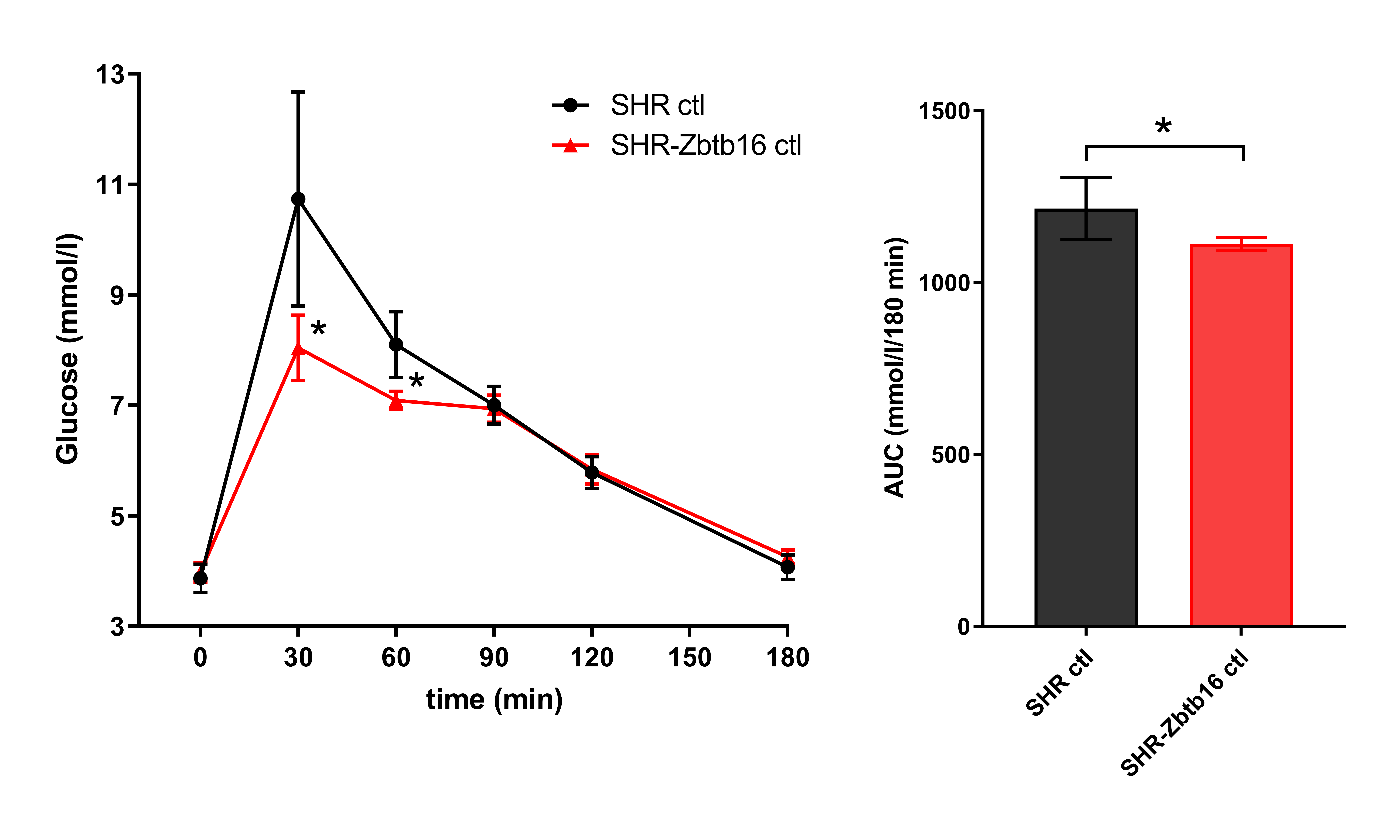 Supplementary Figure 1. The course of glycaemic curves in SHR females (black circles) and pregnant  SHR-Zbtb16 females (red triangles) before pregnancy during the oral glucose tolerance test OGTT with corresponding areas under the curves (AUC). Data are expressed as mean ± SEM. Within the graph, the significance levels of pairwise comparisons between strains by post-hoc Fisher's test of the two-way ANOVA with STRAIN and DIET as major factors are indicated as follows: * p<0.05. 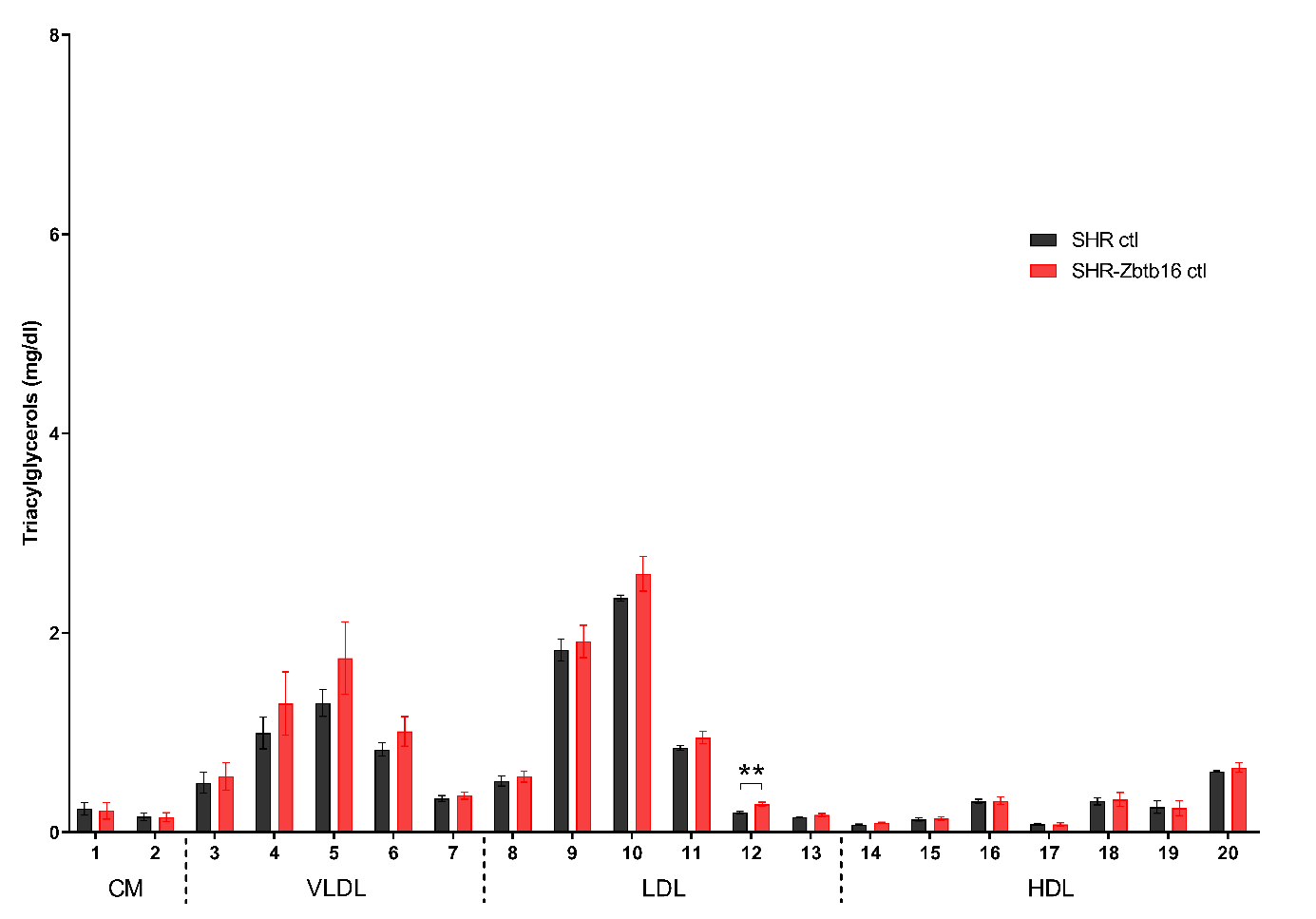 Supplementary Figure 2. The triacylglycerol content in 20 lipoprotein subfractions in SHR female rats (black bars) and SHR-Zbtb16 female rats (red bars) before pregnancy. Within the graph, the significance levels of pairwise comparisons between strains by post-hoc Fisher's test of the two-way ANOVA with STRAIN and DIET as major factors are indicated as follows: ** p<0.01. The allocation of individual lipoprotein subfractions to major lipoprotein classes is shown in order of particle's decreasing size from left to right. CM-chylomicron, VLDL-very low-density lipoprotein, LDL-low density lipoprotein, HDL-high density lipoprotein.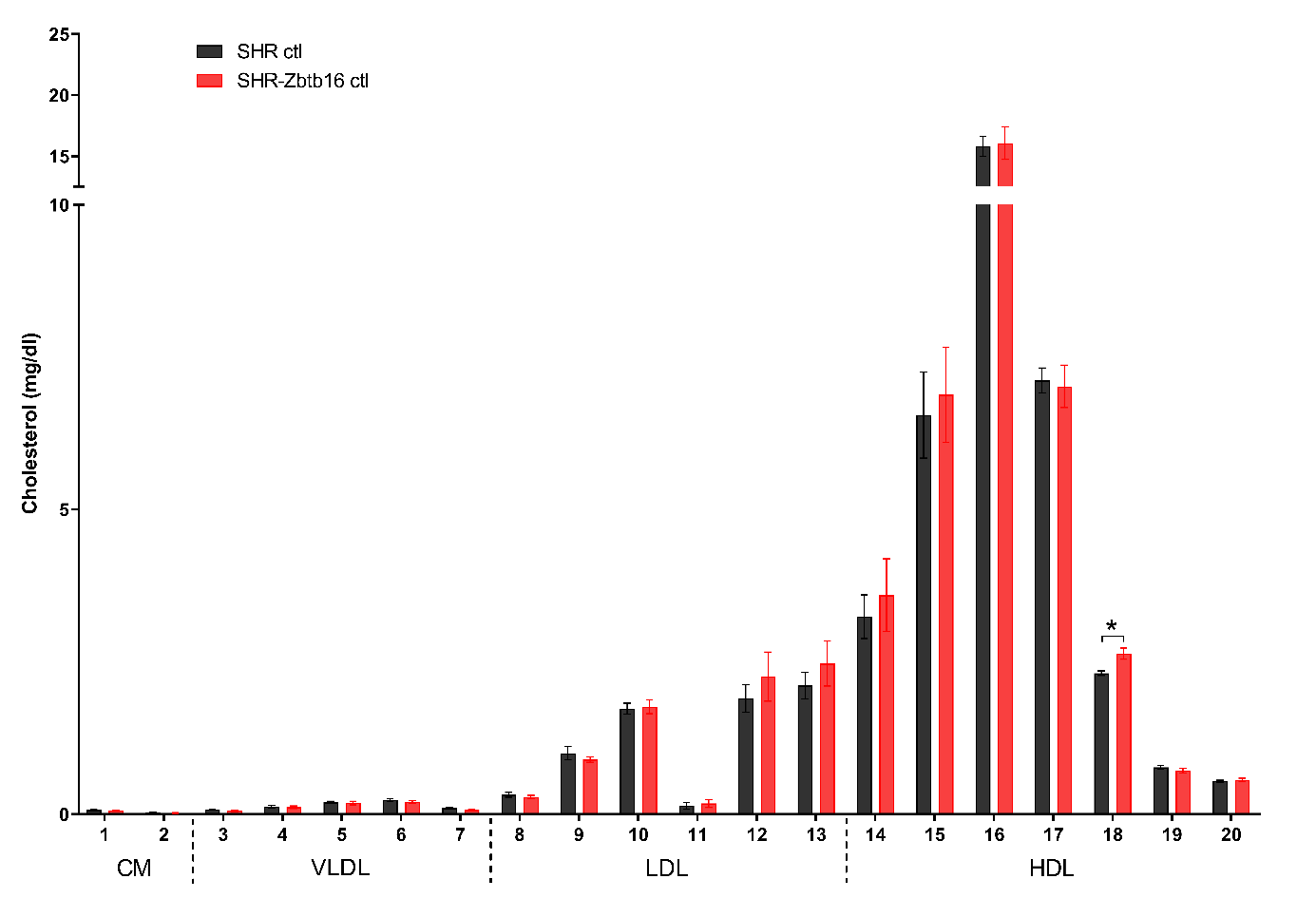 Supplementary Figure 3: The cholesterol content in 20 lipoprotein subfractions in SHR female rats (black bars) and SHR-Zbtb16 female rats (red bars) before pregnancy. Within the graph, the significance levels of pairwise comparisons between strains by post-hoc Fisher's test of the two-way ANOVA with STRAIN and DIET as major factors are indicated as follows: * p<0.05. The allocation of individual lipoprotein subfractions to major lipoprotein classes is shown in order of particle's decreasing size from left to right. CM-chylomicron, VLDL-very low-density lipoprotein, LDL-low density lipoprotein, HDL-high density lipoprotein.carbohydrates (kJ%)carbohydrates (kJ%)protein (kJ%)fat (kJ%)ME (MJ/kg)Standard diet64 starchstarch2610 13.6High sucrose diet70 sucrose sucrose 19.6 10.4 12.9CholesterolClassmg/dlSHR ctladultSHR ctlpregnantSHR HSDpregnantSHR-Zbtb16ctl adultSHR-Zbtb16ctl pregnantSHR-Zbtb16HSDChylomicronsC10.07±0.010.10±0.020.31±0.08 A***/P***0.06±0.010.09±0.010.31±0.05 A***/P***ChylomicronsC20.03±0.000.05±0.010.13±0.03 A***/P**0.02±0.010.04±0.010.13±0.02 A***/P***Very low-density lipoproteinsC30.07±0.010.11±0.010.26±0.05 A***/P***0.06±0.010.11±0.010.28±0.04 A***/P***Very low-density lipoproteinsC40.13±0.020.19±0.030.39±0.07 A***/P**0.12±0.020.21±0.030.43±0.07 A***/P**Very low-density lipoproteinsC50.19±0.020.29±0.030.45±0.06 A***/P*0.18±0.030.33±0.05 A*0.53±0.07 A***/P**Very low-density lipoproteinsC60.24±0.020.40±0.03 A***0.39±0.03 A**/P**0.20±0.020.38±0.04 A***0.50±0.04 A***/P**Very low-density lipoproteinsC70.10±0.010.17±0.02 A**0.12±0.00 A*0.07±0.010.14±0.02 A**0.17±0.02 A***/#Low-density lipoproteinsC80.32±0.040.62±0.08 A***0.47±0.050.29±0.020.58±0.05 A**0.67±0.08 A***/#Low-density lipoproteinsC91.00±0.111.36±0.180.80±0.070.90±0.041.26±0.151.04±0.18Low-density lipoproteinsC101.73±0.092.91±0.31 A***1.68±0.13 P***1.76±0.112.46±0.24 A*2.05±0.20Low-density lipoproteinsC110.14±0.050.43±0.12 A**0.09±0.02 P**0.18±0.070.27±0.070.11±0.03Low-density lipoproteinsC121.90±0.234.28±0.35 A***4.10±0.53 A**2.26±0.404.42±0.69 A**5.53±0.34 A***/#Low-density lipoproteinsC132.11±0.223.54±0.25 A**3.40±0.38 A*2.47±0.373.86±0.53 A**4.39±0.24 A***High-density lipoproteinsC143.24±0.364.71±0.43 A*4.80±0.49 A*3.60±0.604.84±0.665.51±0.32 A*High-density lipoproteinsC156.55±0.718.19±0.908.18±0.476.88±0.788.32±0.888.69±0.48High-density lipoproteinsC1615.80±0.8018.09±1.2419.43±0.75 A*16.06±1.3318.29±1.1718.16±0.55High-density lipoproteinsC177.12±0.217.44±0.287.92±0.317.02±0.357.91±0.277.48±0.45High-density lipoproteinsC182.31±0.042.59±0.162.83±0.10 A**2.64±0.09 #2.91±0.10 #2.77±0.12High-density lipoproteinsC190.77±0.030.82±0.080.76±0.050.72±0.040.85±0.030.82±0.05High-density lipoproteinsC200.54±0.020.69±0.04 A***0.69±0.02 A***0.56±0.030.66±0.03 A*0.63±0.02TriacylglycerolsClassmg/dlSHR ctladultSHR ctlpregnantSHR HSDpregnantSHR-Zbtb16ctl adultSHR-Zbtb16ctl pregnantSHR-Zbtb16HSDChylomicronsTG10.24±0.060.55±0.224.50±1.62 A***/P**0.21±0.080.46±0.133.84±0.92 A**/P**ChylomicronsTG20.16±0.040.33±0.111.85±0.59 A***/P**0.15±0.040.37±0.081.75±0.42 A***/P**Very low-density lipoproteinsTG30.50±0.100.98±0.274.01±1.16 A***/P**0.56±0.141.26±0.293.87±0.94 A***/P**Very low-density lipoproteinsTG41.00±0.161.79±0.465.32±1.47 A**/P**1.29±0.322.69±0.685.41±1.25 A**/P*Very low-density lipoproteinsTG51.30±0.132.11±0.524.45±1.17 A**/P*1.75±0.373.17±0.784.87±1.00 A**Very low-density lipoproteinsTG60.83±0.071.47±0.241.89±0.38 A*1.01±0.151.74±0.302.22±0.37 A**Very low-density lipoproteinsTG70.34±0.030.69±0.09 A**0.55±0.070.37±0.040.72±0.11 A**0.71±0.09 A**Low-density lipoproteinsTG80.51±0.051.17±0.15 A***0.79±0.070.56±0.061.22±0.17 A***1.11±0.13 A**Low-density lipoproteinsTG91.83±0.112.84±0.24 A**1.67±0.11 P***1.91±0.162.85±0.27 A**2.12±0.26 P*Low-density lipoproteinsTG102.35±0.033.42±0.39 A**1.47±0.14 A*/P***2.59±0.173.02±0.321.73±0.20 A*/P***Low-density lipoproteinsTG110.85±0.021.37±0.19 A**0.49±0.06 A*/P***0.95±0.061.09±0.140.55±0.05 A*/P**Low-density lipoproteinsTG120.20±0.010.51±0.07 A***0.23±0.04 P***0.28±0.020.47±0.07 A**0.34±0.04Low-density lipoproteinsTG130.15±0.010.32±0.04 A***0.16±0.03 P***0.17±0.010.26±0.04 A*0.20±0.02High-density lipoproteinsTG140.08±0.010.19±0.02 A***0.14±0.02 A*0.09±0.010.17±0.02 A**0.18±0.02 A**High-density lipoproteinsTG150.13±0.020.22±0.040.19±0.040.14±0.020.21±0.040.24±0.04 A*High-density lipoproteinsTG160.31±0.020.47±0.060.46±0.080.32±0.040.44±0.060.50±0.07 A*High-density lipoproteinsTG170.08±0.010.08±0.030.12±0.030.08±0.020.11±0.020.16±0.03 A*High-density lipoproteinsTG180.31±0.040.53±0.11 A*0.52±0.090.33±0.070.42±0.050.52±0.04High-density lipoproteinsTG190.25±0.060.51±0.11 A*0.47±0.130.24±0.070.35±0.030.40±0.05High-density lipoproteinsTG200.61±0.010.77±0.07 A*0.76±0.040.65±0.050.77±0.070.81±0.05 A*Gene symbolGene nameP (SHR prog vs. SHR ctl)Fold changeP (SHR-Zbtb16 prog vs. SHR-Zbtb16 ctl)Fold changeBrown adipose tissueBrown adipose tissueBrown adipose tissueBrown adipose tissueBrown adipose tissueBrown adipose tissueDio2Iodothyronine deiodinase 23.8E-05-2.84.1E-04-2.3Sod1Superoxide dismutase 11.6E-071.62.4E-091.7Cox8bCytochrome c oxidase subunit VIIIb3.7E-101.91.5E-163.1Hsd11b1Hydroxysteroid 11-beta dehydrogenase 12.2E-052.0n.s.n.s.White adipose tissueWhite adipose tissueWhite adipose tissueWhite adipose tissueWhite adipose tissueWhite adipose tissueSlc2a4Solute carrier family 2 member 44.9E-08-3.01.6E-04-1.9VegfbVascular endothelial growth factor B3.7E-05-2.29.9E-06-2.3Hsd11b1Hydroxysteroid 11-beta dehydrogenase 13.7E-062.27.0E-041.7ApoeApolipoprotein E6.7E-093.64.1E-083.2LiverLiverLiverLiverLiverLiverPcsk9Proprotein Convertase Subtilisin/Kexin Type 93.5E-10-4.57.7E-08-3.3SqleSqualene epoxidase4.4E-10-9.55.3E-06-4.2Srebf1Sterol Regulatory Element Binding Transcription Factor 11.1E-04-2.11.0E-04-2.1Nr0b2Nuclear Receptor Subfamily 0 Group B Member 23.6E-042.6n.s.n.s.Acot1Acyl-CoA Thioesterase 16.6E-1416.35.0E-118.9